Відповідно до статті 93 Конституції України в порядку законодавчої ініціативи подається на розгляд Верховної Ради України проект Закону України "Про внесення змін до деяких законів України щодо поліпшення умов призначення пенсій", як доопрацьований до реєстр. № 3054.Доповідати зазначений законопроект на пленарному засіданні Верховної Ради України буде народний депутат України Королевська Н.Ю. - заступник голови Комітету Верховної Ради України з питань соціальної політики та захисту прав ветеранів.Додаток:Проект Закону України - на 3 арк.;Пояснювальна записка - на 5 арк.;Порівняльна таблиця – на 11 арк.;Проект Постанови Верховної Ради України - на 1 арк.;Зазначені документи в електронному вигляді.Народний депутат України                                                  Королевська Н.Ю.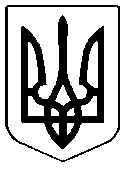 НАРОДНИЙ ДЕПУТАТ УКРАЇНИУкраїна, . Київ, вул. М. Грушевського, буд. 5№ від Верховна Рада України